Конкурсное заданиепо стандартам Ворлдскиллс Россия по компетенции «18-Электромонтаж»«Электромонтажные работы»Конкурсное задание включает в себя следующие разделы:ВведениеФормы участия в конкурсеЗадание для конкурсаМодули задания и необходимое времяКритерии оценкиНеобходимые приложенияКоличество часов на выполнение задания: 19 ч.Разработано экспертами WSR : Певин М.А.Суровцев В.П.Мочалкин А.Ю.Калинин А.Ф.Гагарин А.В.Некрасов П.Ф.Киреев С.А.Безбородов К.Ю.Версия 1-02Изменено 02.08.20191.ВВЕДЕНИЕ1.1. Название и описание профессиональной компетенции.1.1.1 Название профессиональной компетенции: Электромонтаж.1.1.2. Описание профессиональной компетенции.Электромонтажник (электрик) работает в коммерческих, частных, многоквартирных, сельскохозяйственных и промышленных отраслях. Существует прямая взаимосвязь между характером и качеством требований к конечному продукту и оплатой заказчика. Поэтому электрику необходимо выполнять свою работу профессионально, чтобы удовлетворять требованиям заказчика и тем самым развивать свою деятельность. Электромонтажные работы тесно связаны со строительной отраслью.1.2. Область применения.1.2.1. Каждый Эксперт и Участник обязан ознакомиться с данным Конкурсным заданием.1.3. Сопроводительная документация.1.3.1. Поскольку данное Конкурсное задание содержит лишь информацию, относящуюся к соответствующей профессиональной компетенции, его необходимо использовать совместно со следующими документами:•	«WorldSkills Russia», Техническое описание. Электромонтажные работы;•	«WorldSkills Russia», Правила проведения чемпионата•	Принимающая сторона – Правила техники безопасности и санитарные нормы.2. ФОРМЫ УЧАСТИЯ В КОНКУРСЕИндивидуальный конкурс.3. ЗАДАНИЕ ДЛЯ КОНКУРСАСодержанием конкурсного задания являются Электромонтажные работы. Участники соревнований получают пакет документов (инструкции, монтажные и принципиальные электрические схемы) утверждённые собранием экспертов перед началом соревнований. Конкурсное задание может иметь несколько модулей, выполняемых по согласованным графикам.Конкурс включает в себя монтаж схемы силового и осветительного электрооборудования и выполнение наладочных работ после проверки смонтированной схемы участником.Окончательные аспекты критериев оценки уточняются членами жюри. Оценка производится как в отношении работы модулей, так и в отношении процесса выполнения конкурсной работы. Если участник конкурса не выполняет требования техники безопасности, подвергает опасности себя или других конкурсантов, такой участник может быть отстранён от конкурса.Время и детали конкурсного задания в зависимости от конкурсных условий могут быть изменены членами жюри.Оценка может производится после выполнения всех модулей, а также по субкритериям. 4. МОДУЛИ ЗАДАНИЯ И НЕОБХОДИМОЕ ВРЕМЯМодули и время сведены в таблицеМодуль 1. Монтаж в промышленной и гражданской отраслях.  Участнику, в отведенное время, необходимо собрать действующую электроустановку в соответствии с Конкурсным заданием. Модуль 2. Программирование.Алгоритмы работы электроустановки.Участнику необходимо создать программу управления реле согласно алгоритму конкурсного задания. Среда программирования – FBD.Описание управления освещением.Экстренное снятие напряжения с цепей управления, обеспечивается кнопочным выключателем SB4 «Аварийный стоп» (с фиксацией).Включение SA5 включает EL4, через 5 сек. включается М. Выключение SA5 отключает EL4, через 20 сек. отключается М. Кратковременное нажатие на SB5 вызывает включение/отключение EL1. АЛГОРИТМЫ РАБОТЫ ЭЛЕКТРОУСТАНОВКИ ЯВЛЯЮТСЯ СЕКРЕТНОЙ ЧАСТЬЮ ЗАДАНИЯ И ВЫСЫЛАЮТСЯ ГЭ В ДЕНЬ С-2Модуль 3 Программирование KNX.Участнику необходимо выполнить монтаж щита учетно-распределительного, щита освещения и сети электроосвещения. Программирование алгоритма управления по протоколу KNX выполняется в специально отведенное время. Алгоритм управления освещение по протоколу KNX.Румконтроллер SD3 управляет с помощью Schaltaktor 4fach светильниками EL3, EL4, EL5, EL6. На дисплее отображается температура в месте установки румконтроллера.А) SB1 вкл/выкл EL3.Б) SB2 вкл/выкл EL4.В) SB3 вкл/выкл EL5.Г) SB4 вкл/выкл EL6.Румконтроллер SD6 управляет с помощью Schaltaktor 4fach управляет сценами:А) SB1 вкл: EL3, EL4Б) SB2 вкл: EL5, EL6В) SB3 вкл: EL3, EL6Г) SB4 вкл: EL4, EL5Д) SB5 реализует центральную функцию включения всех светильников.Е) SB6 реализует центральную функцию выключения всех светильников.Датчик движения BK при наличии двидения включает светильники EL4, EL5, EL6, при отсутствии движения более 5 секунд выключает светильники EL4, EL5, EL6. Выключатель SA4/SA5 с помощью ShatterActuator управляет имитатором жалюзи HL1 – UP (зелёный) и HL2 – DOWN (красный).Включение/выключение светильника EL1 с двух мест SA1 и SA2. Румконтроллер SD3 управляет температурой с помощью Schaltaktor 4fach светильниками путем включения/выключения EL3, EL4. Для реализации данной функции установить set point равным 25 0C, установка set point ±4 0C.  Информационные розетки UKV1 и UKV3 соединяются между собой. Подготавливается patch-cord для проверки коммутации розеток UKV.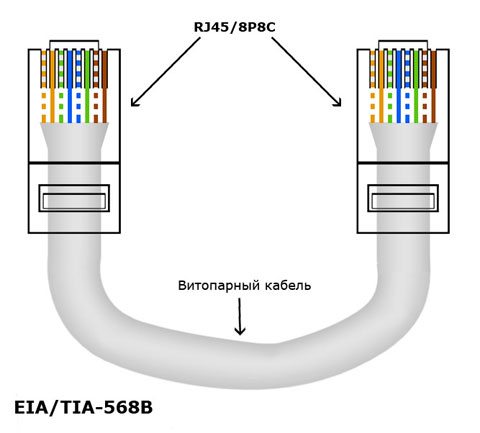 Отчёт проверки схемы.Порядок проверки электроустановки перед подачей напряжения.Окончанием выполнения работ считается сообщение участника аккредитованным экспертам. Эксперты фиксируют время окончания работ в отчёте. Участник имеет право сообщить об окончании работ досрочно. В этом случае остаток времени можно будет использовать во второй и третьей попытках. Возможность использования второй и третьей попытки предоставляется только участникам, завершившим выполнение задания раньше отведённого времени. Условия, которые необходимо выполнить перед тем, как сообщить об окончании выполнения работ:Убран инструмент, очищено рабочее место;Подготовлены измерительные приборы и приспособления для проведения испытаний и измерений;Закрыты крышки электрооборудования и кабеленесущих систем предусмотренные конструкцией;Нет открытых проводок, кроме предусмотренных заданием;Заполнен отчёт. Отчёт заполняется согласно шаблона (приложение 1);Назначенная группа экспертов проводит проверку выполнения условий.  Проверка чистоты рабочего места по окончании работ, наличие повреждений и травм. Данные заносятся в оценочную ведомость. Проверка подготовки разъёмов и приборов для проведения испытаний. Проверка закрытия крышек электрооборудования и кабеленесущих систем. Отсутствие открытых проводок, кроме предусмотренных заданием. В случае не выполнения - не принимается, и участник может воспользоваться второй/третьей попытками.Проверяется заполнение отчёта: Участник заполнил 100% полей – эксперты переходят к визуальному осмотру. Участник заполнил более 50% полей - эксперты указывают на незаполненные поля, заполняют их, фиксируют в оценочной ведомости (оформление отчёта – 0) и переходят к визуальному осмотру. Участник заполнил менее 50% полей - отчёт не принимается, и участник может воспользоваться второй/третьей попытками. Визуальный осмотр. Перед проведением испытаний, эксперты проводят визуальный осмотр электроустановки с целью выявления явно выраженных ошибок, способных нанести вред оборудованию и безопасности окружающих. При обнаружении, проведение испытаний не производится до устранения, участник может воспользоваться второй/третьей попытками. В случае отсутствия ошибок, участник проводит измерения (сопротивление/наличие цепи заземления, сопротивления изоляции) и фиксирует полученные значения в отчёте. По окончании испытаний, эксперты заносят данные в оценочную ведомость.Коммуникативные и межличностные навыки общения оценивается в процессе представления отчетов испытаний и поиска неисправностей. Также оценивается дисциплина, отсутствие подсказок и вопросов, ответ на которые очевиден. Участник должен четко понимать значение отчетов, методику проведения испытаний и анализ результатов. Участник должен донести информацию до экспертов в доступной и понятной форме. Участник может предложить свои варианты модернизации и инноваций.Измерение сопротивления заземляющих проводников.Участник, в присутствии экспертов, проводит измерения сопротивления заземляющих проводников/наличие цепи. Эксперты фиксируют полученные значения в отчёте. Полученные значения должны соответствовать нормативным документам. Подача напряжения осуществляется только на электроустановку, соответствующую безопасности.  Измерение сопротивления изоляции.Участник, в присутствии экспертов, должен провести измерения сопротивления изоляции фазных и нулевого проводников относительно заземляющего проводника. Для этого участник подготавливает разъёмы с соединёнными вместе проводниками L1+L2+L3, N и PE. Подготовленные разъёмы соединяется с соответствующими разъёмами ЭУ. К полученным проводникам подключаются электроды мегомметра. Напряжение - 500В.Необходимо провести следующие измерения:Измерение Rиз вводного кабеля от XP до QF1. Измерение Rиз всех остальных проводников. Все автоматические выключатели в положение - включено. Измерение Rиз проводников от КМ до силовых разъёмов (М1,М2) – 2 замера.Полученные значения должны соответствовать нормативным документам. Подача напряжения осуществляется только на электроустановку, соответствующую безопасности.Модуль 4: Поиск неисправностей.Участнику необходимо выполнить поиск неисправностей, внесенных в установку членами жюри, отметить их на схеме и кратко описать.Требования для Модуля 4 Поиск неисправностей:Электроустановка может содержать:- Цепь освещения;- Розеточная цепь;- Силовая цепь;- Цепь управления;Типы неисправностей, которые могут быть внесены:- неправильный цвет проводника;- неправильная фазировка;- короткое замыкание;- разрыв цепи;- Interconnection (взаимная связь)На рисунке представлены стандартные символы неисправностей;По завершению всеми участниками этого модуля, в день С4 они могут увидеть внесенные неисправности.Для выполнения требований данного модуля, участникам необходимо принести с собой на конкурс собственные контрольные приборы. Приборы должны соответствовать требованиям Принимающей страны в области техники безопасности.5. Критерии оценкиВ данном разделе определены критерии оценки и количество начисляемых баллов (субъективные и объективные). Общее количество баллов задания по всем критериям оценки составляет – 956. приложенияПриложение 1 – образец заполнения отчета проверки схемы.Приложение 2 –  форма отчета проверки схемы.Приложения 3,4,5,6 – монтажные схемы.ПРИЛОЖЕНИЕ 1ОБРАЗЕЦУчастник 												Рабочее место №											1. Визуальный осмотр:2. Проверка наличия непрерывности цепи и качества контактных соединений заземляющих и защитных проводников.3. Проверка сопротивления изоляции проводов, кабелей, обмоток электрических машин и аппаратовПРИЛОЖЕНИЕ 2Участник 							  Регион				Рабочее место №											1. Визуальный осмотр:2. Проверка наличия непрерывности цепи и качества контактных соединений заземляющих и защитных проводников.3. Проверка сопротивления изоляции проводов, кабелей, обмоток электрических машин и аппаратов№ п/пНаименование модуляРабочее времяВремя на задание1Модуль 1. Монтаж в промышленной и гражданской отраслях.С1,С2,С316 часов2Модуль 2. Программирование ЩРС1,С2,С31 часа 3Модуль 3. Программирование KNXС1,С2,С31 час4Модуль 4. Поиск неисправностейС1,С2,С31 час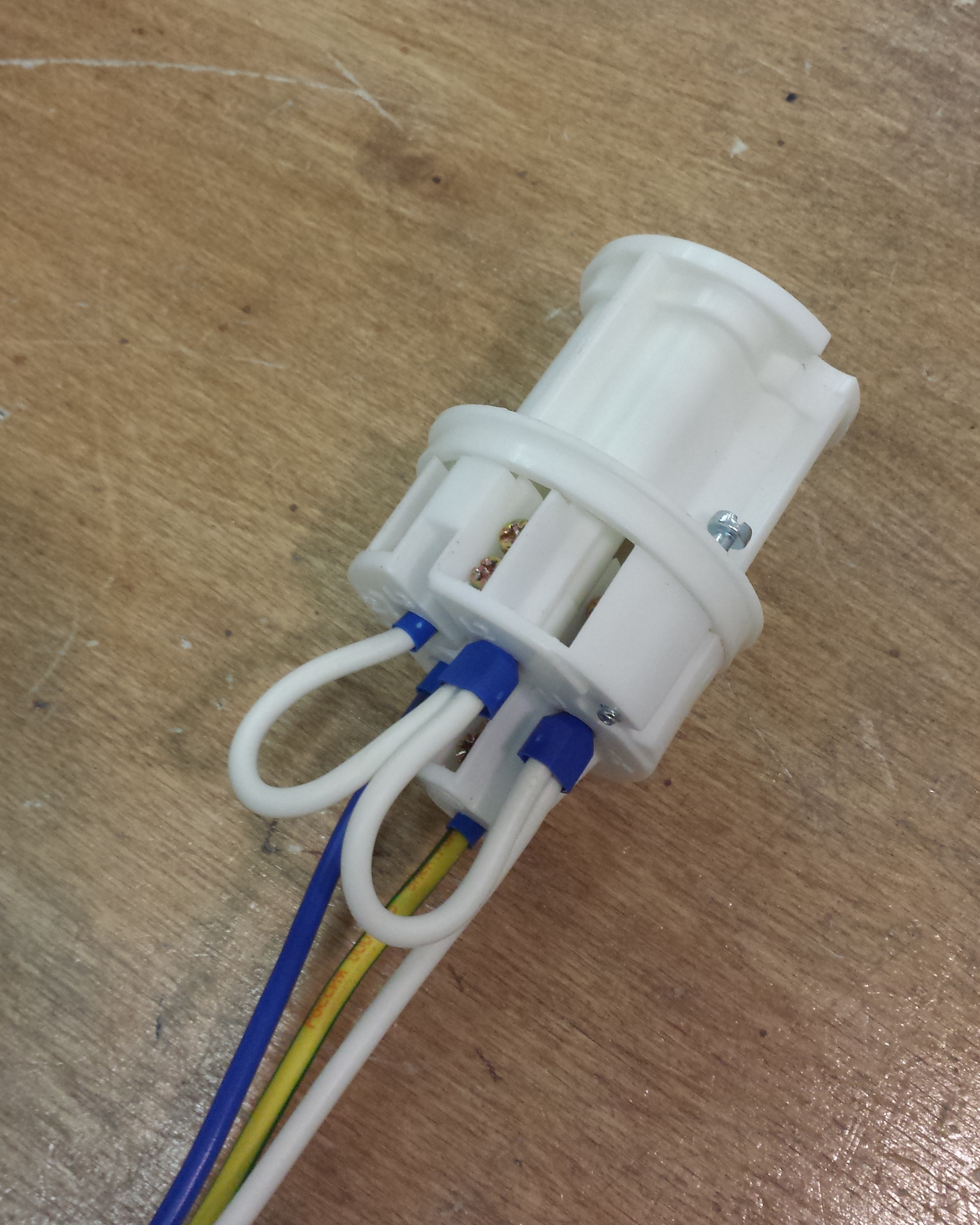 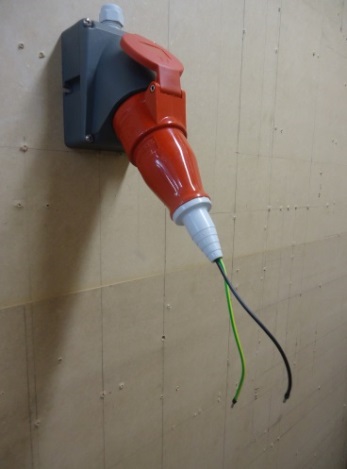 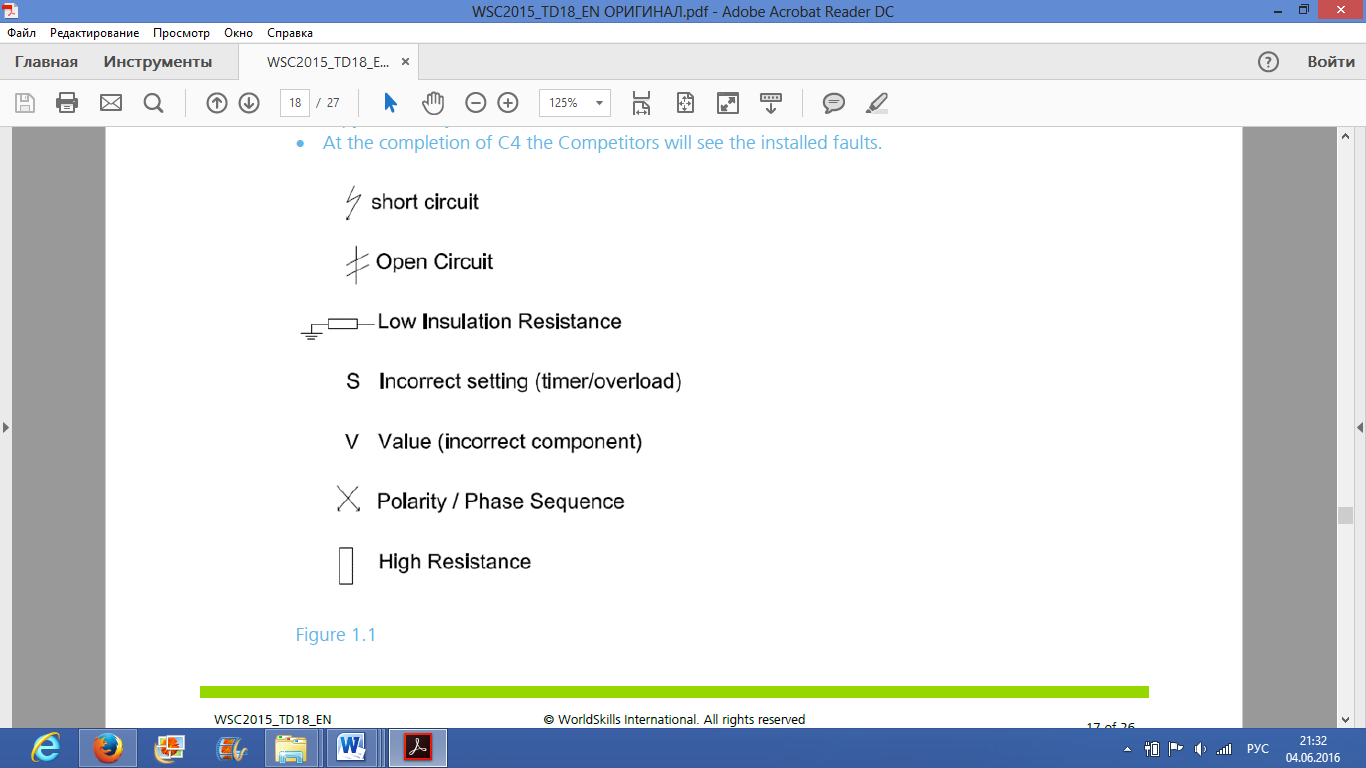 Короткое замыканиеРазрыв цепиНизкое сопротивление изоляцииНеправильные настройки (таймер/перегрузка)Визуальная неисправностьПолярность/чередование фазСоединение с высоким сопротивлениемРазделКритерийОценкиОценкиОценкиРазделКритерийСудействоИзмеренияОбщаяБезопасность (электрическая и личная)A7,007,00Ввод в эксплуатацию и работа схемыB2,0018,0020,00Выбор проводников, планирование, проектированиеC5,005,00МонтажD6,0024,0030,00Поиск неисправностейE2,0015,0017,00ПрограммированиеF16,0016,00Наименование электроустановокПроизведенные проверки на соответствие требованиям НДВывод о соответствии показателя НДЩит управленияНаличие уплотнителейНаличие защитных панелейНаличие защитных крышек СоответствуетВнешние электропроводкиНаличие заземленияНаличие защитных крышекОтсутствие поврежденийСоответствуетВнешнее оборудованиеОтсутствие поврежденийСоответствует№Адрес 1Адрес 2Rперх.измер.,Ом нормативное значениеRперх.измер.,Омфактическое значениеВывод о соответствииXPЩит корпус≤ 0,05 ОмСоответствуетXPЛоток≤ 0,05 ОмСоответствует………Соответствует№Наименование линииСопротивление изоляции, (МОм)Сопротивление изоляции, (МОм)Сопротивление изоляции, (МОм)Сопротивление изоляции, (МОм)Сопротивление изоляции, (МОм)Сопротивление изоляции, (МОм)Сопротивление изоляции, (МОм)Сопротивление изоляции, (МОм)Сопротивление изоляции, (МОм)Сопротивление изоляции, (МОм)№Наименование линииN-PEL1-PEL2-PEL3-PEL1- L2L1-L3L2-L3L1-NL2-NL3-N1XP - QF1> 0.5 МОм> 0.5 МОм> 0.5 МОм> 0.5 МОм------2XP – KM1…………------Попытка123Фактическое время_____:___________:___________:______Оставшееся время_____:__________:___________:______Заключение экспертной комиссииЗаключение экспертной комиссииЗаключение экспертной комиссииЗаключение экспертной комиссииПодача напряженияПрограммированиеЭкспертыЭкспертыФамилия. И.О.ПодписьВремя ______:_______Время _______:_______ПетровВремя ______:_______Время _______:_______СидоровВремя ______:_______Время _______:_______ИвановНаименование электроустановокПроизведенные проверки на соответствие требованиям НДВывод о соответствии показателя НДЩит распределительныйНаличие уплотнителейНаличие защитных панелейНаличие защитных крышек Внешние электропроводкиНаличие заземленияНаличие защитных крышекОтсутствие поврежденийВнешнее электрооборудованиеОтсутствие повреждений№Адрес 1Адрес 2Rперх.измер.,Омнормативное значениеRперх.измер.,Омфактическое значениеВывод о соответствии№Наименование линииСопротивление изоляции, (МОм)Сопротивление изоляции, (МОм)Сопротивление изоляции, (МОм)Сопротивление изоляции, (МОм)Сопротивление изоляции, (МОм)Сопротивление изоляции, (МОм)Сопротивление изоляции, (МОм)Сопротивление изоляции, (МОм)Сопротивление изоляции, (МОм)Сопротивление изоляции, (МОм)№Наименование линииN-PEL1-PEL2-PEL3-PEL1- L2L1-L3L2-L3L1-NL2-NL3-N12345Попытка123Фактическое время_____:___________:___________:______Оставшееся время_____:___________:___________:______Заключение экспертной комиссииЗаключение экспертной комиссииЗаключение экспертной комиссииЗаключение экспертной комиссииПодача напряженияПрограммированиеЭкспертыЭкспертыФамилия. И.О.ПодписьВремя ______:_______Время _______:_______Время ______:_______Время _______:_______Время ______:_______Время _______:_______